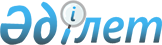 2013-2015 жылдарға арналған Қызылжар аудандық бюджет туралы
					
			Күшін жойған
			
			
		
					Солтүстік Қазақстан облысы Қызылжар аудандық мәслихатының 2012 жылғы 20 желтоқсандағы N 10/1 шешімі. Солтүстік Қазақстан облысы Әділет департаментінде 2013 жылғы 14 қаңтарда N 2057 тіркелді. Күші жойылды (Солтүстік Қазақстан облысы Қызылжар аудандық мәслихатының 2014 жылғы 15 қаңтардағы N 9.2.1.29/08 хаты)

      Ескерту. Күші жойылды (Солтүстік Қазақстан облысы Қызылжар аудандық мәслихатының 15.01.2014 N 9.2.1.29/08 хаты)      Қазақстан Республикасының 2008 жылғы 4 желтоқсандағы № 95-ІV Бюджеттік кодексінің 9, 75-баптарына, «Қазақстан Республикасындағы жергілікті мемлекеттік басқару және өзін-өзі басқару туралы» Қазақстан Республикасының 2001 жылғы 23 қаңтардағы № 148 Заңының 6-бабына сәйкес, Қызылжар аудандық мәслихаты ШЕШІМ ЕТТІ:



      1. 1, 2 және 3-қосымшаларға сәйкес 2013-2015 жылдарға арналған аудандық бюджет бекітілсін, соның ішінде 2013 жылға келесі көлемдерде:

      1) кірістер - 3 123 265,7 мың теңге, соның ішінде:

      салықтық түсімдер - 429 690 мың теңге;

      салықтық емес түсімдер - 5 091 мың теңге; 

      негізгі капиталды сатудан түсетін түсімдер - 39 623 мың теңге;

      трансферттердің түсімдері - 2 648 861,7 мың теңге;

      2) шығындар - 3 269 488,3 мың теңге;

      3) таза бюджеттік несиелеу - 85 620,3 мың теңге,

      соның ішінде: 

      бюджеттік несиелер - 90 878 мың теңге;

      бюджеттік кредиттерді өтеу - 5 257,7 мың теңге;

      4) қаржы активтерімен операциялары бойынша сальдо - 0,

      соның ішінде:

      қаржы активтерін сатып алу - 0;

      мемлекеттің қаржы активтерін сатудан түсетін түсімдер - 0;

      5) бюджеттік дефициті - -231 842,9 мың теңге;

      6) бюджеттік дефицитін қаржыландыру - 231 842,9 мың теңге.

      Ескерту. 1-тармақ жаңа редакцияда - Солтүстік Қазақстан облысы Қызылжар аудандық мәслихатының 11.12.2013 N 21/1 шешімімен (01.01.2013 бастап қолданысқа енгізіледі)



      2. 2013 жылға арналған аудандық бюджеттің кірістері Қазақстан Республикасы Бюджет кодексіне сәйкес мына салықтық түсімдер есебінен қалыптастырылатыны белгіленсін:

      1) әлеуметтік салығынан;

      2) жеке және заңды тұлғалар, дара кәсіпкерлер мүлкіне салығынан; 

      3) жер салығынан;

      4) бірыңғай жер салығынан;

      5) көлік құралдарына салығынан;

      6) тіркелген салықтан;

      7) акциздер мыналарға:

      Қазақстан Республикасының аумағында өндірілген спирттің барлық түріне;

      Қазақстан Республикасының аумағында өндірілген алкоголь өніміне;

      Қазақстан Республикасының аумағында өндірілген құрамындағы этил спиртінің көлемі 0,5 проценттен аспайтын сыраға;

      Қазақстан Республикасының аумағында өндірілген темекі бұйымдарына;

      Қазақстан Республикасының аумағында жасалған жеңіл автомобильдерге (мүгедектер үшін арнайы арналған қолмен басқарылатын немесе қолмен басқаруға бейімделген автомобильдерден басқа); 

      бензинге (авиациялық бензинді қоспағанда) және дизель отынына;

      8) жер учаскелерін пайдаланғаны үшін төлемақыдан;

      9) дара кәсіпкерлерді мемлекеттік тіркегені үшін алымынан;

      10) қызметтің жекелеген түрлерімен айналысу құқығы үшін лицензиялық алымынан;

      11) заңды тұлғаларды мемлекеттік тіркеу және филиалдар мен өкілдіктерді есептік тіркегені, сондай-ақ оларды қайта тіркегені үшін алымынан;

      12) аукциондардан алымынан;

      13) көлік құралдарын мемлекеттік тіркегені, сондай-ақ оларды қайта тіркегені үшін алымынан;

      14) жылжымайтын мүлікке құқықтарды мемлекеттік тіркегені үшін алымынан;

      15) жылжымалы мүлік кепілін және кеменің немесе жасалып жатқан кеменің ипотекасын мемлекеттік тіркегені үшін алымынан;

      16) аудандық маңызы бар жалпыға ортақ пайдаланылатын автомобиль жолдарының бөлінген белдеуінде және елді мекендерде сыртқы (көрнекі) жарнаманы орналастырғаны үшін төлемақыдан;

      17) консулдық алымнан және республикалық бюджет есебіне жазылатын мемлекеттік баждардан басқа, мемлекеттік баждан. 



      3. Аудандық бюджеттің кірістері мына салықтық емес түсімдер есебінен қалыптастырылатыны белгіленсін:

      1) коммуналдық меншіктен түсетін кірістер:

      ауданның коммуналдық меншігінің мүлкін жалға беруден түсетін кірістерден;

      ауданның коммуналдық меншігінен түсетін басқа да кірістерден;

      2) аудандық бюджетке басқа да салықтық емес түсімдерден. 



      4. Аудандық бюджеттің кірістері негізгі капиталды сатудан қалыптастырылатыны белгіленсін:

      1) аудан бюджетінен қаржыландырылатын мемлекеттік мекемелерге бекітіліп берілген мемлекеттік мүлікті сатудан түсетін ақша;

      2) ауыл шаруашылығы мақсатындағы жер учаскелерін қоспағанда, жер учаскелерін сатудан түсетін түсімдер;

      3) жер учаскелерін жалға беру құқығын сатқаннан төлемдер.



      5. Аудан бюджетінен берілген кредиттерді өтеуден, ауданның коммуналдық меншігіндегі мемлекеттің қаржы активтерін, ауданның жергілікті атқарушы органының қарыздарын сатудан түсетін түсімдер ауданның бюджетіне есептелінетіні есебінен қалыптастырылатыны белгіленсін. 



      6. Облыстық бюджеттен аудандық бюджетке берілетін 2 164 831 мың теңге сомадағы бюджеттік субвенциялар 2013 жылға белгіленсін.



      7. 4, 5, 6-қосымшаларға сәйкес ауданның әрбір селолық округінің 2013-2015 жылдарға бюджеттік бағдарламалары бекітілсін.



      8. 7-қосымшаға сәйкес 2013 жылғы жергілікті бюджеттерді атқару барысында жергілікті бюджеттік бағдарламалар секвестрге жатпайтыны белгіленсін. 



      9. 8-қосымшаға сәйкес 2013 жылға ауданның жергілікті өкілетті органдардың шешімі бойынша мұқтаж азаматтардың жекелеген топтарына әлеуметтік көмек көрсету түрлері бойынша шығындар сомалары бекітілсін.



      10. 2013 жылға арналған аудандық бюджетте республикалық бюджеттен келесі мөлшердегі нысаналы трансферттер ескерілсін: 

      1) эпизоотияға қарсы іс-шараларды өткізуге; 

      2) арнаулы әлеуметтік қызметтер ұсынуға;

      3) «Өңірлерді дамыту бағдарламасын бекіту туралы» Қазақстан Республикасы Үкіметінің 2011 жылғы 26 шілдедегі № 862 қаулысымен бекітілген, «Өңірлерді дамыту» бағдарламасы аясында өңірлердің экономикалық дамуына жәрдемдесу жөніндегі шараларды іске асыруға;

      4) мамандарды әлеуметтік қолдау шараларын іске асыруға;

      5) мектепке дейінгі білім беру ұйымдарында мемлекеттік білім беру тапсырысын іске асыруға;

      6) «Қазақстан Республикасында білім беруді дамытудың 2011-2020 жылдарға арналған мемлекеттік бағдарламасын бекіту туралы» Қазақстан Республикасы Президентінің 2010 жылғы 7 желтоқсандағы № 1118 Жарлығымен бекітілген, Қазақстан Республикасында білім берудің 2011–2020 жылдарға арналған мемлекеттік бағдарламасын іске асыруға;

      7) қорғаншыларға (қамқоршыларға) жетім баланы (жетім балаларды) және ата-анасының қамқорынсыз қалған баланы (балаларды) асырап бағу үшін ай сайын ақша қаражатын төлеуге;

      8) мектеп мұғалімдеріне және мектепке дейінгі білім беру ұйымдарының тәрбиешілеріне біліктілік санаты үшін қосымша ақы мөлшерін ұлғайтуға;

      9) үш деңгейлі жүйе бойынша біліктілігін арттырудан өткен мұғалімдерге еңбекақыны көтеруге;

      10) - алынып тасталды - Солтүстік Қазақстан облысы Қызылжар аудандық мәслихатының 28.03.2013 N 13/1 шешімімен (01.01.2013 бастап қолданысқа енгізіледі);

      11) - алынып тасталды - Солтүстік Қазақстан облысы Қызылжар аудандық мәслихатының 28.03.2013 N 13/1 шешімімен (01.01.2013 бастап қолданысқа енгізіледі);

      12) жергілікті атқарушы органдардың штат санын ұлғайту.

      Аталған республикалық бюджеттен берілетін нысаналы трансферттерді бөлу Солтүстік Қазақстан облысы Қызылжар ауданы әкімдігінің 2013-2015 жылдарға арналған аудандық бюджет туралы Қызылжар аудандық мәслихат шешімін іске асыру туралы қаулысымен айқындалады.

      Ескерту. 10-тармаққа өзгерістер енгізілді - Солтүстік Қазақстан облысы Қызылжар аудандық мәслихатының 28.03.2013 N 13/1; 11.09.2013  N 19/1 шешімдерімен (01.01.2013 бастап қолданысқа енгізіледі)



      11. 2013 жылға арналған аудандық бюджетте Республикалық бюджеттен мамандарды әлеуметтік қолдау шараларын іске асыруға бюджеттік кредиттер ескерілсін.

      Аталған соманы бөлу Солтүстік Қазақстан облысы Қызылжар ауданы әкімдігінің 2013-2015 жылдарға арналған аудандық бюджет туралы Қызылжар аудандық мәслихаттың шешімін іске асыру туралы қаулысымен айқындалады.



      12. Облыстық бюджеттен 2013 жылға мақсатты трансферттер аудандық бюджетте келесі көлемдерде ескерілсін.

      Аталған соманы бөлу Солтүстік Қазақстан облысы Қызылжар ауданы әкімдігінің 2013-2015 жылдарға арналған аудандық бюджет туралы Қызылжар аудандық мәслихаттың шешімін іске асыру туралы қаулысымен айқындалады.



      12-1. 9-қосымшаға сәйкес Қызылжар аудандық бюджет шығыстарында қаржылық жыл басына қалыптасқан бюджеттік қаражаттың бос қалдықтары және республикалық және облыстық бюджеттерден берілген 2012 жылы пайдаланылмаған нысаналы трансферттерді қайтару есебінен шығыстар көзделсін.

      Ескерту. Шешім 12-1-тармақпен толықтырылды - Солтүстік Қазақстан облысы Қызылжар аудандық мәслихатының 28.03.2013 N 13/1 шешімімен (01.01.2013 бастап қолданысқа енгізіледі)



      13. 2013 жылға ауданның атқарушы органның резерві 50 мың теңге сомасында бекітілсін.

      Ескерту. 13-тармақ жаңа редакцияда - Солтүстік Қазақстан облысы Қызылжар аудандық мәслихатының 22.10.2013 N 20/1 шешімімен (01.01.2013 бастап қолданысқа енгізіледі)



      14. Бюджеттік сала қызметкерлеріне жалақысын толық мөлшерде төлеуі қамтамасыз етілсін.



      15. Ауылдық елді мекендерде жұмыс істейтін денсаулық сақтау, әлеуметтік қамтамасыз ету, білім беру, мәдениет, спорт және ветеринария мамандарына қала жағдайында осы қызмет түрлерімен айналысатын мамандардың ставкаларымен салыстырғанда лауазымдық жалақысы мен тарифтік ставкаларын кемінде жиырма бес пайызға көтеру белгілесін.



      16. Аудан бюджетінде ауылдық елді мекендерде жұмыс істейтін денсаулық сақтау, әлеуметтік қамтамасыз ету, білім беру, мәдениет, спорт және ветеринария мемлекеттік ұйымдарының мамандарына отын сатып алуға әлеуметтік көмек көрсетуге шығыстар көзделсін.



      17. Осы шешім 2013 жылғы 1 қаңтардан бастап қолданысқа енгізіледі.      Қызылжар аудандық мәслихат                 Қызылжар аудандық

      сессиясының төрағасы                       мәслихат хатшысы

      Е. Ғабдулин                                А. Молдахметова      КЕЛIСIЛГЕН:      «Қызылжар аудандық

      экономика және бюджеттiк

      жоспарлау бөлiмi»

      мемлекеттiк мекемесiнiң бастығы                  А.Фролова

      20 желтоқсан 2012 жылы

Аудандық мәслихаттың

2012 жылғы 20 желтоқсандағы

№ 10/1 шешіміне 1-қосымша 2013 жылға Қызылжар ауданының бюджетi      Ескерту. 1-қосымша жаңа редакцияда - Солтүстік Қазақстан облысы Қызылжар аудандық мәслихатының 11.12.2013 N 21/1 шешімімен (01.01.2013 бастап қолданысқа енгізіледі)

Аудандық мәслихаттың

2012 жылғы 20 желтоқсандағы

№ 10/1 шешіміне 2-қосымша 2014 жылға Қызылжар ауданының бюджетi

Аудандық мәслихаттың

2012 жылғы 20 желтоқсандағы

№ 10/1 шешіміне 3-қосымша 2015 жылға Қызылжар ауданының бюджетi

Аудандық мәслихаттың

2012 жылғы 20 желтоқсандағы

№ 10/1 шешіміне 4-қосымша 2013 жылға Қызылжар ауданының ауылдық округтерiнiң бюджеттiк бағдарламалары      Ескерту. 4-қосымша жаңа редакцияда - Солтүстік Қазақстан облысы Қызылжар аудандық мәслихатының 11.12.2013 N 21/1 шешімімен (01.01.2013 бастап қолданысқа енгізіледі)кестенің жалғасы 2013 жылға Қызылжар ауданының ауылдық округтерiнiң бюджеттiк бағдарламаларыкестенің жалғасы

Аудандық мәслихаттың

2012 жылғы 20 желтоқсандағы

№ 10/1 шешіміне 5-қосымша 2014 жылға Қызылжар ауданының ауылдық (селолық) округтерiнiң бюджеттiк бағдарламаларыкестенің жалғасы 2014 жылға Қызылжар ауданының ауылдық (селолық) округтерiнiң бюджеттiк бағдарламаларыкестенің жалғасы

Аудандық мәслихаттың

2012 жылғы 20 желтоқсандағы

№ 10/1 шешіміне 6-қосымша 2015 жылға Қызылжар ауданының ауылдық (селолық) округтерiнiң бюджеттiк бағдарламаларыкестенің жалғасы 2015 жылға Қызылжар ауданының ауылдық (селолық) округтерiнiң бюджеттiк бағдарламаларыкестенің жалғасы

Аудандық мәслихаттың

2012 жылғы 20 желтоқсандағы

№ 10/1 шешіміне 7-қосымша 2013 жылға арналған жергілікті бюджеттердің атқарылуы барысында секвестрлеуге жатпайтын жергілікті бюджеттік бағдарламалар тізбесі

Аудандық мәслихаттың

2012 жылғы 20 желтоқсандағы

№ 10/1 шешіміне 8-қосымша 2013 жылға арналған Қызылжар ауданының жергілікті өкілетті органдардың шешімі бойынша мұқтаж азаматтардың жекелеген топтарына әлеуметтік көмегіне шығындардың тізбесі      Ескерту. 8-қосымша жаңа редакцияда - Солтүстік Қазақстан облысы Қызылжар аудандық мәслихатының 11.09.2013 N 19/1 шешімімен (01.01.2013 бастап қолданысқа енгізіледі)

Аудандық мәслихаттың

2012 жылғы 20 желтоқсандағы

№ 10/1 шешіміне 9-қосымша 2013 жылдың 1 қаңтарына қалыптасқан бюджеттік қаражаттың бос қалдықтары және 2012 жылы пайдаланылмаған республикалық және облыстық бюджеттерден нысаналы трансферттерді қайтару есебінен аудандық бюджет шығыстары      Ескерту. Шешім 9-қосымшамен толықтырылды - Солтүстік Қазақстан облысы Қызылжар аудандық мәслихатының 28.03.2013 N 13/1; жаңа редакцияда - Солтүстік Қазақстан облысы Қызылжар аудандық мәслихатының 11.12.2013 N 21/1 шешімдерімен (01.01.2013 бастап қолданысқа енгізіледі)
					© 2012. Қазақстан Республикасы Әділет министрлігінің «Қазақстан Республикасының Заңнама және құқықтық ақпарат институты» ШЖҚ РМК
				СанатыСанатыСанатыСанатыСомасы, мың теңгеСыныбыСыныбыСыныбыСомасы, мың теңгеІшкі сыныбыІшкі сыныбыСомасы, мың теңгеАтауыСомасы, мың теңге123451) Кiрiстер3 123 265,71Салықтық түсімдер429 69003Әлеуметтік салық246 0091Әлеуметтік салық 246 00904Меншiкке салынатын салықтар152 0141Мүлiкке салынатын салықтар76 9973Жер салығы13 1064Көлiк құралдарына салынатын салық59 4115Бірыңғай жер салығы2 50005Тауарларға, жұмыстарға және қызметтерге салынатын iшкi салықтар25 5962Акциздер6 3783Табиғи және басқа ресурстарды пайдаланғаны үшiн түсетiн түсiмдер9 7074Кәсiпкерлiк және кәсiби қызметтi жүргiзгенi үшiн алынатын алымдар9 51108Заңдық мәнді іс-әрекеттерді жасағаны және (немесе) оған уәкілеттігі бар мемлекеттік органдар немесе лауазымды адамдар құжаттар бергені үшін алынатын міндетті төлемдер6 0711Мемлекеттік баж6 0712Салықтық емес түсiмдер5 09101Мемлекеттік меншіктен түсетін кірістер2 4915Мемлекет меншігіндегі мүлікті жалға беруден түсетін кірістер2 3859Мемлекет меншігінен түсетін басқа да кірістер10606Басқа да салықтық емес түсiмдер2 6001Басқа да салықтық емес түсiмдер2 6003Негізгі капиталды сатудан түсетін түсімдер39 62303Жердi және материалдық емес активтердi сату39 6231Жерді сату39 2142Материалдық емес активтерді сату 4094Трансферттердің түсімдері2 648 861,702Мемлекеттiк басқарудың жоғары тұрған органдарынан түсетiн трансферттер2 648 861,72Облыстық бюджеттен түсетiн трансферттер2 648 861,7Функционалдық топФункционалдық топФункционалдық топФункционалдық топСомасы, мың теңгеӘкiмшiӘкiмшiӘкiмшiСомасы, мың теңгеБағдарламаБағдарламаСомасы, мың теңгеАтауыСомасы, мың теңге123452) Шығындар3 269 488,31Жалпы сипаттағы мемлекеттiк қызметтер 314 217,9112Аудан (облыстық маңызы бар қала) мәслихатының аппараты17 175001Аудан (облыстық маңызы бар қала) мәслихатының қызметін қамтамасыз ету жөніндегі қызметтер12 833,5003Мемлекеттік органның күрделі шығыстары4 341,5122Аудан (облыстық маңызы бар қала) әкімінің аппараты63 933001Аудан (облыстық маңызы бар қала) әкімінің қызметін қамтамасыз ету жөніндегі қызметтер59 755003Мемлекеттік органның күрделі шығыстары4 178123Қаладағы аудан, аудандық маңызы бар қала, кент, ауыл, ауылдық округ әкімінің аппараты194 860,3001Қаладағы аудан, аудандық маңызы бар қала, кент, ауыл, ауылдық округ әкімінің қызметін қамтамасыз ету жөніндегі қызметтер185 390,3022Мемлекеттік органның күрделі шығыстары9 470459Ауданның (облыстық маңызы бар қаланың) экономика және қаржы бөлімі38 249,6003Салық салу мақсатында мүлікті бағалауды жүргізу395011Коммуналдық меншікке түскен мүлікті есепке алу, сақтау, бағалау және сату755001Ауданның (облыстық маңызы бар қаланың) экономикалық саясатын қалыптастыру мен дамыту, мемлекеттік жоспарлау, бюджеттік атқару және коммуналдық меншігін басқару саласындағы мемлекеттік саясатты іске асыру жөніндегі қызметтер 31 755,6015Мемлекеттік органның күрделі шығыстары5 3442Қорғаныс11 934122Аудан (облыстық маңызы бар қала) әкімінің аппараты11 934005Жалпыға бірдей әскери міндетті атқару шеңберіндегі іс-шаралар9 465006Аудан (облыстық маңызы бар қала) ауқымындағы төтенше жағдайлардың алдын алу және жою1 953007Аудандық (қалалық) ауқымдағы дала өрттерінің, сондай-ақ мемлекеттік өртке қарсы қызмет органдары құрылмаған елдi мекендерде өрттердің алдын алу және оларды сөндіру жөніндегі іс-шаралар5163Қоғамдық тәртіп, қауіпсіздік, құқықтық, сот, қылмыстық-атқару қызметі199458Ауданның (облыстық маңызы бар қаланың) тұрғын үй-коммуналдық шаруашылығы, жолаушылар көлігі және автомобиль жолдары бөлімі199021Елдi мекендерде жол қозғалысы қауiпсiздiгін қамтамасыз ету1994Бiлiм беру2 185 574464Ауданның (облыстық маңызы бар қаланың) білім бөлімі231 176009Мектепке дейінгі тәрбие ұйымдарының қызметін қамтамасыз ету60 664040Мектепке дейінгі білім беру ұйымдарында мемлекеттік білім беру тапсырысын іске асыруға170 512123Қаладағы аудан, аудандық маңызы бар қала, кент, ауыл, ауылдық округ әкімінің аппараты2 439005Ауылдық жерлерде балаларды мектепке дейін тегін алып баруды және кері алып келуді ұйымдастыру2 439464Ауданның (облыстық маңызы бар қаланың) білім бөлімі1 951 959003Жалпы білім беру1 841 802006Балаларға қосымша білім беру 35 389001Жергілікті деңгейде білім беру саласындағы мемлекеттік саясатты іске асыру жөніндегі қызметтер15 500005Ауданның (облыстық маңызы бар қаланың) мемлекеттік білім беру мекемелер үшін оқулықтар мен оқу-әдiстемелiк кешендерді сатып алу және жеткізу16 925012Мемлекеттік органның күрделі шығыстары329015Жетім баланы (жетім балаларды) және ата-аналарының қамқорынсыз қалған баланы (балаларды) күтіп-ұстауға асыраушыларына ай сайынғы ақшалай қаражат төлемдері12 611067Ведомстволық бағыныстағы мемлекеттік мекемелерінің және ұйымдарының күрделі шығыстары29 4036Әлеуметтiк көмек және әлеуметтiк қамсыздандыру124 674451Ауданның (облыстық маңызы бар қаланың) жұмыспен қамту және әлеуметтік бағдарламалар бөлімі124 674002Еңбекпен қамту бағдарламасы23 454005Мемлекеттік атаулы әлеуметтік көмек 1 084007Жергілікті өкілетті органдардың шешімі бойынша мұқтаж азаматтардың жекелеген топтарына әлеуметтік көмек8 130010Үйден тәрбиеленіп оқытылатын мүгедек балаларды материалдық қамтамасыз ету1 126014Мұқтаж азаматтарға үйде әлеуметтiк көмек көрсету52 91701618 жасқа дейінгі балаларға мемлекеттік жәрдемақылар8 743017Мүгедектерді оңалту жеке бағдарламасына сәйкес, мұқтаж мүгедектерді міндетті гигиеналық құралдармен және ымдау тілі мамандарының қызмет көрсетуін, жеке көмекшілермен қамтамасыз ету3 840001Жергілікті деңгейде халық үшін әлеуметтік бағдарламаларды жұмыспен қамтуды қамтамасыз етуді іске асыру саласындағы мемлекеттік саясатты іске асыру жөніндегі қызметтер 24 377011Жәрдемақыларды және басқа да әлеуметтік төлемдерді есептеу, төлеу мен жеткізу бойынша қызметтерге ақы төлеу233021Мемлекеттік органның күрделі шығыстары7707Тұрғын үй-коммуналдық шаруашылық222 035,3458Ауданның (облыстық маңызы бар қаланың) тұрғын үй-коммуналдық шаруашылығы, жолаушылар көлігі және автомобиль жолдары бөлімі24 018,7004Азаматтардың жекелеген санаттарын тұрғын үймен қамтамасыз ету12 660041Жұмыспен қамту 2020 жол картасы бойынша қалаларды және ауылдық елді мекендерді дамыту шеңберінде объектілерді жөндеу және абаттандыру11 358,7464Ауданның (облыстық маңызы бар қаланың) білім бөлімі10 668026Жұмыспен қамту 2020 жол картасы бойынша қалаларды және ауылдық елді мекендерді дамыту шеңберінде объектілерді жөндеу10 668472Ауданның (облыстық маңызы бар қаланың) құрылыс, сәулет және қала құрылысы бөлімі76 071,1003Коммуналдық тұрғын үй қорының тұрғын үйін жобалау, салу және (немесе) сатып алу3 281004Инженерлік коммуникациялық инфрақұрылымды жобалау, дамыту, жайластыру және (немесе) сатып алу 60 646072Жұмыспен қамту 2020 жол картасы шеңберінде тұрғын жай салу және (немесе) сатып алу және инженерлік коммуникациялық инфрақұрылымдарды дамыту және (немесе) сатып алу12 144,1123Қаладағы аудан, аудандық маңызы бар қала, кент, ауыл, ауылдық округ әкімінің аппараты2 621014Елді мекендерді сумен жабдықтауды ұйымдастыру2 621458Ауданның (облыстық маңызы бар қаланың) тұрғын үй-коммуналдық шаруашылығы, жолаушылар көлігі және автомобиль жолдары бөлімі53 212028Коммуналдық шаруашылықты дамыту53 212472Ауданның (облыстық маңызы бар қаланың) құрылыс, сәулет және қала құрылысы бөлімі24 000058Елді мекендердегі сумен жабдықтау және су бұру жүйелерін дамыту24 000123Қаладағы аудан, аудандық маңызы бар қала, кент, ауыл, ауылдық округ әкімінің аппараты23 857,5008Елді мекендерде көшелерді жарықтандыру19 957,5009Елді мекендердің санитариясын қамтамасыз ету1 500011Елді мекендерді абаттандыру мен көгалдандыру2 400458Ауданның (облыстық маңызы бар қаланың) тұрғын үй-коммуналдық шаруашылығы, жолаушылар көлігі және автомобиль жолдары бөлімі2 087015Елдi мекендердегі көшелердi жарықтандыру600016Елдi мекендердiң санитариясын қамтамасыз ету299017Жерлеу орындарын күтiп-ұстау және туысы жоқтарды жерлеу188018Елдi мекендердi абаттандыру және көгалдандыру1 000472Ауданның (облыстық маңызы бар қаланың) құрылыс, сәулет және қала құрылысы бөлімі5 500007Қаланы және елді мекендерді көркейтуді дамыту5 5008Мәдениет, спорт, туризм және ақпараттық кеңістiк126 755123Қаладағы аудан, аудандық маңызы бар қала, кент, ауыл, ауылдық округ әкімінің аппараты35 642006Жергілікті деңгейде мәдени-демалыс жұмыстарын қолдау35 642455Ауданның (облыстық маңызы бар қаланың) мәдениет және тілдерді дамыту бөлімі21 467003Мәдени-демалыс жұмысын қолдау21 467465Ауданның (облыстық маңызы бар қаланың) дене шынықтыру және спорт бөлімі4 523006Аудандық (облыстық маңызы бар қалалық) деңгейде спорттық жарыстар өткiзу914007Әртүрлi спорт түрлерi бойынша аудан (облыстық маңызы бар қала) құрама командаларының мүшелерiн дайындау және олардың облыстық спорт жарыстарына қатысуы3 609455Ауданның (облыстық маңызы бар қаланың) мәдениет және тілдерді дамыту бөлімі28 478006Аудандық (қалалық) кiтапханалардың жұмыс iстеуi24 846007Мемлекеттік тілді және Қазақстан халықтарының басқа да тілдерін дамыту3 632456Ауданның (облыстық маңызы бар қаланың) ішкі саясат бөлімі10 300002Газеттер мен журналдар арқылы мемлекеттік ақпараттық саясат жүргізу жөніндегі қызметтер10 300455Ауданның (облыстық маңызы бар қаланың) мәдениет және тілдерді дамыту бөлімі12 002001Жергілікті деңгейде тілдерді және мәдениетті дамыту саласындағы мемлекеттік саясатты іске асыру жөніндегі қызметтер7 895010Мемлекеттік органның күрделі шығыстары2 412032Ведомстволық бағыныстағы мемлекеттік мекемелерінің және ұйымдарының күрделі шығыстары1 695456Ауданның (облыстық маңызы бар қаланың) ішкі саясат бөлімі8 308001Жергілікті деңгейде ақпарат, мемлекеттілікті нығайту және азаматтардың әлеуметтік сенімділігін қалыптастыру саласында мемлекеттік саясатты іске асыру жөніндегі қызметтер7 048,1003Жастар саясаты саласындағы өңірлік бағдарламаларды iске асыру978,5006Мемлекеттік органның күрделі шығыстары281,4465Ауданның (облыстық маңызы бар қаланың) дене шынықтыру және спорт бөлімі6 035001Жергілікті деңгейде дене шынықтыру және спорт саласындағы мемлекеттік саясатты іске асыру жөніндегі қызметтер5 762004Мемлекеттік органның күрделі шығыстары27310Ауыл, су, орман, балық шаруашылығы, ерекше қорғалатын табиғи аумақтар, қоршаған ортаны және жануарлар дүниесін қорғау, жер қатынастары102 021474Ауданның (облыстық маңызы бар қаланың) ауыл шаруашылығы және ветеринария бөлімі37 587001Жергілікті деңгейде ауыл шаруашылығы және ветеринария саласындағы мемлекеттік саясатты іске асыру жөніндегі қызметтер20 382003Мемлекеттік органның күрделі шығыстары459006Ауру жануарларды санитарлық союды ұйымдастыру140007Қаңғыбас иттер мен мысықтарды аулауды және жоюды ұйымдастыру1 072012Ауыл шаруашылығы жануарларын бірдейлендіру жөніндегі іс-шараларды жүргізу 2 201099Мамандардың әлеуметтік көмек көрсетуі жөніндегі шараларды іске асыру13 333463Ауданның (облыстық маңызы бар қаланың) жер қатынастары бөлімі13 900001Аудан (облыстық маңызы бар қала) аумағында жер қатынастарын реттеу саласындағы мемлекеттік саясатты іске асыру жөніндегі қызметтер10 917003Елдi мекендердi жер-шаруашылық орналастыру425006Аудандық маңызы бар қалалардың, кенттердiң, ауылдардың, ауылдық округтердiң шекарасын белгiлеу кезiнде жүргiзiлетiн жерге орналастыру376007Мемлекеттік органның күрделі шығыстары2 182474Ауданның (облыстық маңызы бар қаланың) ауыл шаруашылығы және ветеринария бөлімі50 534013Эпизоотияға қарсы іс-шаралар жүргізу50 53411Өнеркәсіп, сәулет, қала құрылысы және құрылыс қызметі16 483472Ауданның (облыстық маңызы бар қаланың) құрылыс, сәулет және қала құрылысы бөлімі16 483001Жергілікті деңгейде құрылыс, сәулет және қала құрылысы саласындағы мемлекеттік саясатты іске асыру жөніндегі қызметтер14 201015Мемлекеттік органның күрделі шығыстары2 28212Көлiк және коммуникация13 876,8123Қаладағы аудан, аудандық маңызы бар қала, кент, ауыл, ауылдық округ әкімінің аппараты4 476,8013Аудандық маңызы бар қалаларда, кенттерде, ауылдарда, ауылдық округтерде автомобиль жолдарының жұмыс істеуін қамтамасыз ету4 476,8458Ауданның (облыстық маңызы бар қаланың) тұрғын үй-коммуналдық шаруашылығы, жолаушылар көлігі және автомобиль жолдары бөлімі9 400023Автомобиль жолдарының жұмыс істеуін қамтамасыз ету9 000037Әлеуметтік маңызы бар қалалық (ауылдық), қала маңындағы және ауданішілік қатынастар бойынша жолаушылар тасымалдарын субсидиялау 40013Басқалар139 200,4469Ауданның (облыстық маңызы бар қаланың) кәсіпкерлік бөлімі6 953001Жергілікті деңгейде кәсіпкерлік пен өнеркәсіпті дамыту саласындағы мемлекеттік саясатты іске асыру жөніндегі қызметтер6 671004Мемлекеттік органның күрделі шығыстары282123Қаладағы аудан, аудандық маңызы бар қала, кент, ауыл, ауылдық округ әкімінің аппараты20 220040«Өңірлерді дамыту» Бағдарламасы шеңберінде өңірлерді экономикалық дамытуға жәрдемдесу бойынша шараларды іске іске асыру20 220459Ауданның (облыстық маңызы бар қаланың) экономика және қаржы бөлімі50012Ауданның (облыстық маңызы бар қаланың) жергілікті атқарушы органының резерві 50458Ауданның (облыстық маңызы бар қаланың) тұрғын үй-коммуналдық шаруашылығы, жолаушылар көлігі және автомобиль жолдары бөлімі111 977,4001Жергілікті деңгейде тұрғын үй-коммуналдық шаруашылығы, жолаушылар көлігі және автомобиль жолдары саласындағы мемлекеттік саясатты іске асыру жөніндегі қызметтер8 069013Мемлекеттік органның күрделі шығыстары282043«Өңірлерді дамыту» бағдарламасы шеңберінде инженерлік инфрақұрылымын дамыту103 626,414Борышқа қызмет көрсету13,6459Ауданның (облыстық маңызы бар қаланың) экономика және қаржы бөлімі13,6021Жергілікті атқарушы органдардың облыстық бюджеттен қарыздар бойынша сыйақылар мен өзге де төлемдерді төлеу бойынша борышына қызмет көрсету 13,615Трансферттер12 504,3459Ауданның (облыстық маңызы бар қаланың) экономика және қаржы бөлімі12 504,3006Нысаналы пайдаланылмаған (толық пайдаланылмаған) трансферттерді қайтару10 373,3024Мемлекеттік органдардың функцияларын мемлекеттік басқарудың төмен тұрған деңгейлерінен жоғарғы деңгейлерге беруге байланысты жоғары тұрған бюджеттерге берілетін ағымдағы нысаналы трансферттер2 1313) Таза бюджеттік несиелеу85 620,3Бюджеттік несиелер90 87810Ауыл, су, орман, балық шаруашылығы, ерекше қорғалатын табиғи аумақтар, қоршаған ортаны және жануарлар дүниесін қорғау, жер қатынастары90 878474Ауданның (облыстық маңызы бар қаланың) ауыл шаруашылығы және ветеринария бөлімі90 878009Мамандарды әлеуметтік қолдау шараларын іске асыруға берілетін бюджеттік кредиттер90 8785Бюджеттік кредиттерді өтеу5 257,701Бюджеттік кредиттерді өтеу5 257,71Мемлекеттік бюджеттен берілген бюджеттік кредиттерді өтеу5 257,74) Қаржы активтерімен операциялары бойынша сальдо0Қаржы активтерінің сатып алу06Мемлекеттің қаржы активтерін сатудан түсетін түсімдер5) Бюджеттік дефициті (профициті)-231 842,96) Бюджеттік дефицитін (профициты қолдануы) қаржыландыру231 842,97Қарыздар түсімі90 87801Мемлекеттік ішкі қарыздар 90 8782Қарыз алу келісім-шарттары90 87816Қарыздарды өтеу5 257,7459Ауданның (облыстық маңызы бар қаланың) экономика және қаржы бөлімі5 257,7005Жергілікті атқарушы органның жоғары тұрған бюджет алдындағы борышын өтеу5 257,78Бюджет қаражаттарының пайдаланылатын қалдықтары146 222,601Бюджет қаражаты қалдықтары146 222,61Бюджет қаражатының бос қалдықтары146 222,6Бюджет қаражатының бос қалдықтары146 222,6СанатыСанатыСанатыСанатыСомасы, мың теңгеСыныбыСыныбыСыныбыСомасы, мың теңгеІшкі сыныбыІшкі сыныбыСомасы, мың теңгеАтауыСомасы, мың теңге123451) Кiрiстер2 662 4191Салықтық түсімдер421 60203Әлеуметтік салық243 2871Әлеуметтік салық 243 28704Меншiкке салынатын салықтар146 2671Мүлiкке салынатын салықтар76 2833Жер салығы14 0624Көлiк құралдарына салынатын салық53 4225Бірыңғай жер салығы2 50005Тауарларға, жұмыстарға және қызметтерге салынатын iшкi салықтар26 3012Акциздер6 7283Табиғи және басқа ресурстарды пайдаланғаны үшiн түсетiн түсiмдер9 7074Кәсiпкерлiк және кәсiби қызметтi жүргiзгенi үшiн алынатын алымдар9 86608Заңдық мәнді іс-әрекеттерді жасағаны және (немесе) оған уәкілеттігі бар мемлекеттік органдар немесе лауазымды адамдар құжаттар бергені үшін алынатын міндетті төлемдер5 7471Мемлекеттік баж5 7472Салықтық емес түсiмдер4 38701Мемлекеттік меншіктен түсетін кірістер1 6055Мемлекет меншігіндегі мүлікті жалға беруден түсетін кірістер1 60506Басқа да салықтық емес түсiмдер2 7821Басқа да салықтық емес түсiмдер2 7823Негізгі капиталды сатудан түсетін түсімдер12 65303Жердi және материалдық емес активтердi сату12 6531Жерді сату12 6534Трансферттердің түсімдері2 223 77702Мемлекеттiк басқарудың жоғары тұрған органдарынан түсетiн трансферттер2 223 7772Облыстық бюджеттен түсетiн трансферттер2 223 777Функционалдық топФункционалдық топФункционалдық топФункционалдық топСомасы, мың теңгеӘкiмшiӘкiмшiӘкiмшiСомасы, мың теңгеБағдарламаБағдарламаСомасы, мың теңгеАтауыСомасы, мың теңге123452) Шығындар2 662 4191Жалпы сипаттағы мемлекеттiк қызметтер 294 398112Аудан (облыстық маңызы бар қала) мәслихатының аппараты12 314001Аудан (облыстық маңызы бар қала) мәслихатының қызметін қамтамасыз ету жөніндегі қызметтер12 314122Аудан (облыстық маңызы бар қала) әкімінің аппараты57 784001Аудан (облыстық маңызы бар қала) әкімінің қызметін қамтамасыз ету жөніндегі қызметтер57 784123Қаладағы аудан, аудандық маңызы бар қала, кент, ауыл (село), ауылдық (селолық) округ әкімінің аппараты188 845001Қаладағы аудан, аудандық маңызы бар қаланың, кент, ауыл (село), ауылдық (селолық) округ әкімінің қызметін қамтамасыз ету жөніндегі қызметтер188 845452Ауданның (облыстық маңызы бар қаланың) қаржы бөлімі22 164001Ауданның (облыстық маңызы бар қаланың) бюджетін орындау және ауданның (облыстық маңызы бар қаланың) коммуналдық меншігін басқару саласындағы мемлекеттік саясатты іске асыру жөніндегі қызметтер12 901003Салық салу мақсатында мүлікті бағалауды жүргізу614011Коммуналдық меншікке түскен мүлікті есепке алу, сақтау, бағалау және сату8 649453Ауданның (облыстық маңызы бар қаланың) экономика және бюджеттік жоспарлау бөлімі13 291001Экономикалық саясатты, мемлекеттік жоспарлау жүйесін қалыптастыру және дамыту және ауданды (облыстық маңызы бар қаланы) басқару саласындағы мемлекеттік саясатты іске асыру жөніндегі қызметтер13 2912Қорғаныс11 114122Аудан (облыстық маңызы бар қала) әкімінің аппараты11 114005Жалпыға бірдей әскери міндетті атқару шеңберіндегі іс-шаралар10 076006Аудан (облыстық маңызы бар қала) ауқымындағы төтенше жағдайлардың алдын алу және жою475007Аудандық (қалалық) ауқымдағы дала өрттерінің, сондай-ақ мемлекеттік өртке қарсы қызмет органдары құрылмаған елдi мекендерде өрттердің алдын алу және оларды сөндіру жөніндегі іс-шаралар5633Қоғамдық тәртіп, қауіпсіздік, құқықтық, сот, қылмыстық-атқару қызметі205458Ауданның (облыстық маңызы бар қаланың) тұрғын үй-коммуналдық шаруашылығы, жолаушылар көлігі және автомобиль жолдары бөлімі205021Елдi мекендерде жол қозғалысы қауiпсiздiгін қамтамасыз ету2054Бiлiм беру1 998 511464Ауданның (облыстық маңызы бар қаланың) білім бөлімі62 533009Мектепке дейінгі тәрбие ұйымдарының қызметін қамтамасыз ету62 533123Қаладағы аудан, аудандық маңызы бар қала, кент, ауыл (село), ауылдық (селолық) округ әкімінің аппараты3 005005Ауылдық (селолық) жерлерде балаларды мектепке дейін тегін алып баруды және кері алып келуді ұйымдастыру3 005464Ауданның (облыстық маңызы бар қаланың) білім бөлімі1 932 973003Жалпы білім беру1 855 241006Балаларға қосымша білім беру 35 370001Жергілікті деңгейде білім беру саласындағы мемлекеттік саясатты іске асыру жөніндегі қызметтер16 056005Ауданның (облыстық маңызы бар қаланың) мемлекеттік білім беру мекемелер үшін оқулықтар мен оқу-әдiстемелiк кешендерді сатып алу және жеткізу16 721067Ведомстволық бағыныстағы мемлекеттік мекемелерінің және ұйымдарының күрделі шығыстары9 5856Әлеуметтiк көмек және әлеуметтiк қамсыздандыру136 741451Ауданның (облыстық маңызы бар қаланың) жұмыспен қамту және әлеуметтік бағдарламалар бөлімі136 741002Еңбекпен қамту бағдарламасы24 018004Ауылдық жерлерде тұратын денсаулық сақтау, білім беру, әлеуметтік қамтамасыз ету, мәдениет, спорт және ветеринар мамандарына отын сатып алуға Қазақстан Республикасының заңнамасына сәйкес әлеуметтік көмек көрсету4 868005Мемлекеттік атаулы әлеуметтік көмек 4 613007Жергілікті өкілетті органдардың шешімі бойынша мұқтаж азаматтардың жекелеген топтарына әлеуметтік көмек9 998010Үйден тәрбиеленіп оқытылатын мүгедек балаларды материалдық қамтамасыз ету1 106014Мұқтаж азаматтарға үйде әлеуметтiк көмек көрсету47 30301618 жасқа дейінгі балаларға мемлекеттік жәрдемақылар14 348017Мүгедектерді оңалту жеке бағдарламасына сәйкес, мұқтаж мүгедектерді міндетті гигиеналық құралдармен және ымдау тілі мамандарының қызмет көрсетуін, жеке көмекшілермен қамтамасыз ету4 600001Жергілікті деңгейде халық үшін әлеуметтік бағдарламаларды жұмыспен қамтуды қамтамасыз етуді іске асыру саласындағы мемлекеттік саясатты іске асыру жөніндегі қызметтер 25 444011Жәрдемақыларды және басқа да әлеуметтік төлемдерді есептеу, төлеу мен жеткізу бойынша қызметтерге ақы төлеу4437Тұрғын үй-коммуналдық шаруашылық28 154123Қаладағы аудан, аудандық маңызы бар қала, кент, ауыл (село), ауылдық (селолық) округ әкімінің аппараты25 607014Елді мекендерді сумен жабдықтауды ұйымдастыру2 735008Елді мекендерде көшелерді жарықтандыру18 878009Елді мекендердің санитариясын қамтамасыз ету1 536011Елді мекендерді абаттандыру мен көгалдандыру2 458458Ауданның (облыстық маңызы бар қаланың) тұрғын үй-коммуналдық шаруашылығы, жолаушылар көлігі және автомобиль жолдары бөлімі2 547015Елдi мекендердегі көшелердi жарықтандыру1 024016Елдi мекендердiң санитариясын қамтамасыз ету306017Жерлеу орындарын күтiп-ұстау және туысы жоқтарды жерлеу193018Елдi мекендердi абаттандыру және көгалдандыру1 0248Мәдениет, спорт, туризм және ақпараттық кеңістiк127 499123Қаладағы аудан, аудандық маңызы бар қала, кент, ауыл (село), ауылдық (селолық) округ әкімінің аппараты36 464006Жергілікті деңгейде мәдени-демалыс жұмыстарын қолдау36 464455Ауданның (облыстық маңызы бар қаланың) мәдениет және тілдерді дамыту бөлімі21 031003Мәдени-демалыс жұмысын қолдау21 031465Ауданның (облыстық маңызы бар қаланың) дене шынықтыру және спорт бөлімі7 266006Аудандық (облыстық маңызы бар қалалық) деңгейде спорттық жарыстар өткiзу616007Әртүрлi спорт түрлерi бойынша аудан (облыстық маңызы бар қала) құрама командаларының мүшелерiн дайындау және олардың облыстық спорт жарыстарына қатысуы6 650455Ауданның (облыстық маңызы бар қаланың) мәдениет және тілдерді дамыту бөлімі29 219006Аудандық (қалалық) кiтапханалардың жұмыс iстеуi25 444007Мемлекеттік тілді және Қазақстан халықтарының басқа да тілдерін дамыту3 775456Ауданның (облыстық маңызы бар қаланың) ішкі саясат бөлімі10 548002Газеттер мен журналдар арқылы мемлекеттік ақпараттық саясат жүргізу жөніндегі қызметтер10 548455Ауданның (облыстық маңызы бар қаланың) мәдениет және тілдерді дамыту бөлімі9 953001Жергілікті деңгейде тілдерді және мәдениетті дамыту саласындағы мемлекеттік саясатты іске асыру жөніндегі қызметтер8 627032Ведомстволық бағыныстағы мемлекеттік мекемелерінің және ұйымдарының күрделі шығыстары1 326456Ауданның (облыстық маңызы бар қаланың) ішкі саясат бөлімі6 626001Жергілікті деңгейде ақпарат, мемлекеттілікті нығайту және азаматтардың әлеуметтік сенімділігін қалыптастыру саласында мемлекеттік саясатты іске асыру жөніндегі қызметтер6 421003Жастар саясаты саласындағы өңірлік бағдарламаларды iске асыру205465Ауданның (облыстық маңызы бар қаланың) дене шынықтыру және спорт бөлімі6 392001Жергілікті деңгейде дене шынықтыру және спорт саласындағы мемлекеттік саясатты іске асыру жөніндегі қызметтер6 39210Ауыл, су, орман, балық шаруашылығы, ерекше қорғалатын табиғи аумақтар, қоршаған ортаны және жануарлар дүниесін қорғау, жер қатынастары36 225474Ауданның (облыстық маңызы бар қаланың) ауыл шаруашылығы және ветеринария бөлімі24 321001Жергілікті деңгейде ауыл шаруашылығы және ветеринария саласындағы мемлекеттік саясатты іске асыру жөніндегі қызметтер20 826006Ауру жануарларды санитарлық союды ұйымдастыру143007Қаңғыбас иттер мен мысықтарды аулауды және жоюды ұйымдастыру1 098012Ауыл шаруашылығы жануарларын бірдейлендіру жөніндегі іс-шараларды жүргізу 2 254463Ауданның (облыстық маңызы бар қаланың) жер қатынастары бөлімі11 904001Аудан (облыстық маңызы бар қала) аумағында жер қатынастарын реттеу саласындағы мемлекеттік саясатты іске асыру жөніндегі қызметтер11 273003Елдi мекендердi жер-шаруашылық орналастыру63111Өнеркәсіп, сәулет, қала құрылысы және құрылыс қызметі11 388467Ауданның (облыстық маңызы бар қаланың) құрылыс бөлімі11 388001Жергілікті деңгейде құрылыс саласындағы мемлекеттік саясатты іске асыру жөніндегі қызметтер11 38812Көлiк және коммуникация3 072123Қаладағы аудан, аудандық маңызы бар қала, кент, ауыл (село), ауылдық (селолық) округ әкімінің аппараты2 048013Аудандық маңызы бар қалаларда, кенттерде, ауылдарда (селоларда), ауылдық (селолық) округтерде автомобиль жолдарының жұмыс істеуін қамтамасыз ету2 048458Ауданның (облыстық маңызы бар қаланың) тұрғын үй-коммуналдық шаруашылығы, жолаушылар көлігі және автомобиль жолдары бөлімі1 024023Автомобиль жолдарының жұмыс істеуін қамтамасыз ету1 02413Басқалар15 112469Ауданның (облыстық маңызы бар қаланың) кәсіпкерлік бөлімі6 096001Жергілікті деңгейде кәсіпкерлік пен өнеркәсіпті дамыту саласындағы мемлекеттік саясатты іске асыру жөніндегі қызметтер6 096452Ауданның (облыстық маңызы бар қаланың) қаржы бөлімі512012Ауданның (облыстық маңызы бар қаланың) жергілікті атқарушы органының резерві 512458Ауданның (облыстық маңызы бар қаланың) тұрғын үй-коммуналдық шаруашылығы, жолаушылар көлігі және автомобиль жолдары бөлімі8 504001Жергілікті деңгейде тұрғын үй-коммуналдық шаруашылығы, жолаушылар көлігі және автомобиль жолдары саласындағы мемлекеттік саясатты іске асыру жөніндегі қызметтер8 5043) Таза бюджеттік несиелеу-4 744Бюджеттік несиелер0,05Бюджеттік кредиттерді өтеу4 74401Бюджеттік кредиттерді өтеу4 7441Мемлекеттік бюджеттен берілген бюджеттік кредиттерді өтеу4 7444) Қаржы активтерімен операциялары бойынша сальдо0Қаржы активтерінің сатып алу06Мемлекеттің қаржы активтерін сатудан түсетін түсімдер5) Бюджеттік дефициті (профициті)4 7446) Бюджеттік дефицитін (профициты қолдануы) қаржыландыру-4 7447Қарыздар түсімі016Қарыздарды өтеу4 744452Ауданның (облыстық маңызы бар қаланың) қаржы бөлімі4 744008Жергілікті атқарушы органның жоғары тұрған бюджет алдындағы борышын өтеу4 7448Бюджет қаражаттарының пайдаланылатын қалдықтары001Бюджет қаражаты қалдықтары01Бюджет қаражатының бос қалдықтары0Бюджет қаражатының бос қалдықтарыСанатыСанатыСанатыСанатыСомасы, мың теңгеСыныбыСыныбыСыныбыСомасы, мың теңгеІшкі сыныбыІшкі сыныбыСомасы, мың теңгеАтауыСомасы, мың теңге123451) Кiрiстер2 690 3011Салықтық түсімдер423 16503Әлеуметтік салық243 2871Әлеуметтік салық 243 28704Меншiкке салынатын салықтар146 2671Мүлiкке салынатын салықтар76 2833Жер салығы14 0624Көлiк құралдарына салынатын салық53 4225Бірыңғай жер салығы2 50005Тауарларға, жұмыстарға және қызметтерге салынатын iшкi салықтар27 4622Акциздер7 1993Табиғи және басқа ресурстарды пайдаланғаны үшiн түсетiн түсiмдер9 7074Кәсiпкерлiк және кәсiби қызметтi жүргiзгенi үшiн алынатын алымдар10 55608Заңдық мәнді іс-әрекеттерді жасағаны және (немесе) оған уәкілеттігі бар мемлекеттік органдар немесе лауазымды адамдар құжаттар бергені үшін алынатын міндетті төлемдер6 1491Мемлекеттік баж6 1492Салықтық емес түсiмдер4 69401Мемлекеттік меншіктен түсетін кірістер1 717,05Мемлекет меншігіндегі мүлікті жалға беруден түсетін кірістер1 71706Басқа да салықтық емес түсiмдер2 9771Басқа да салықтық емес түсiмдер2 9773Негізгі капиталды сатудан түсетін түсімдер37 70603Жердi және материалдық емес активтердi сату37 7061Жерді сату37 7064Трансферттердің түсімдері2 224 73602Мемлекеттiк басқарудың жоғары тұрған органдарынан түсетiн трансферттер2 224 7362Облыстық бюджеттен түсетiн трансферттер2 224 736Функционалдық топФункционалдық топФункционалдық топФункционалдық топСомасы, мың теңгеӘкiмшiӘкiмшiӘкiмшiСомасы, мың теңгеБағдарламаБағдарламаСомасы, мың теңгеАтауыСомасы, мың теңге123452) Шығындар2 690 3011Жалпы сипаттағы мемлекеттiк қызметтер 297 558112Аудан (облыстық маңызы бар қала) мәслихатының аппараты12 444001Аудан (облыстық маңызы бар қала) мәслихатының қызметін қамтамасыз ету жөніндегі қызметтер12 444122Аудан (облыстық маңызы бар қала) әкімінің аппараты58 420001Аудан (облыстық маңызы бар қала) әкімінің қызметін қамтамасыз ету жөніндегі қызметтер58 420123Қаладағы аудан, аудандық маңызы бар қала, кент, ауыл (село), ауылдық (селолық) округ әкімінің аппараты190 824001Қаладағы аудан, аудандық маңызы бар қаланың, кент, ауыл (село), ауылдық (селолық) округ әкімінің қызметін қамтамасыз ету жөніндегі қызметтер190 824452Ауданның (облыстық маңызы бар қаланың) қаржы бөлімі22 418001Ауданның (облыстық маңызы бар қаланың) бюджетін орындау және ауданның (облыстық маңызы бар қаланың) коммуналдық меншігін басқару саласындағы мемлекеттік саясатты іске асыру жөніндегі қызметтер13 057003Салық салу мақсатында мүлікті бағалауды жүргізу621011Коммуналдық меншікке түскен мүлікті есепке алу, сақтау, бағалау және сату8 740453Ауданның (облыстық маңызы бар қаланың) экономика және бюджеттік жоспарлау бөлімі13 452001Экономикалық саясатты, мемлекеттік жоспарлау жүйесін қалыптастыру және дамыту және ауданды (облыстық маңызы бар қаланы) басқару саласындағы мемлекеттік саясатты іске асыру жөніндегі қызметтер13 4522Қорғаныс11 230122Аудан (облыстық маңызы бар қала) әкімінің аппараты11 230005Жалпыға бірдей әскери міндетті атқару шеңберіндегі іс-шаралар10 181006Аудан (облыстық маңызы бар қала) ауқымындағы төтенше жағдайлардың алдын алу және жою480007Аудандық (қалалық) ауқымдағы дала өрттерінің, сондай-ақ мемлекеттік өртке қарсы қызмет органдары құрылмаған елдi мекендерде өрттердің алдын алу және оларды сөндіру жөніндегі іс-шаралар5693Қоғамдық тәртіп, қауіпсіздік, құқықтық, сот, қылмыстық-атқару қызметі207458Ауданның (облыстық маңызы бар қаланың) тұрғын үй-коммуналдық шаруашылығы, жолаушылар көлігі және автомобиль жолдары бөлімі207021Елдi мекендерде жол қозғалысы қауiпсiздiгін қамтамасыз ету2074Бiлiм беру2 019 323464Ауданның (облыстық маңызы бар қаланың) білім бөлімі64 229009Мектепке дейінгі тәрбие ұйымдарының қызметін қамтамасыз ету64 229123Қаладағы аудан, аудандық маңызы бар қала, кент, ауыл (село), ауылдық (селолық) округ әкімінің аппараты3 036005Ауылдық (селолық) жерлерде балаларды мектепке дейін тегін алып баруды және кері алып келуді ұйымдастыру3 036464Ауданның (облыстық маңызы бар қаланың) білім бөлімі1 952 058003Жалпы білім беру1 874 553006Балаларға қосымша білім беру 38 233001Жергілікті деңгейде білім беру саласындағы мемлекеттік саясатты іске асыру жөніндегі қызметтер16 224005Ауданның (облыстық маңызы бар қаланың) мемлекеттік білім беру мекемелер үшін оқулықтар мен оқу-әдiстемелiк кешендерді сатып алу және жеткізу16 896067Ведомстволық бағыныстағы мемлекеттік мекемелерінің және ұйымдарының күрделі шығыстары6 1526Әлеуметтiк көмек және әлеуметтiк қамсыздандыру138 175451Ауданның (облыстық маңызы бар қаланың) жұмыспен қамту және әлеуметтік бағдарламалар бөлімі138 175002Еңбекпен қамту бағдарламасы24 270004Ауылдық жерлерде тұратын денсаулық сақтау, білім беру, әлеуметтік қамтамасыз ету, мәдениет, спорт және ветеринар мамандарына отын сатып алуға Қазақстан Республикасының заңнамасына сәйкес әлеуметтік көмек көрсету4 919005Мемлекеттік атаулы әлеуметтік көмек 4 662007Жергілікті өкілетті органдардың шешімі бойынша мұқтаж азаматтардың жекелеген топтарына әлеуметтік көмек10 103010Үйден тәрбиеленіп оқытылатын мүгедек балаларды материалдық қамтамасыз ету1 118014Мұқтаж азаматтарға үйде әлеуметтiк көмек көрсету47 79801618 жасқа дейінгі балаларға мемлекеттік жәрдемақылар14 498017Мүгедектерді оңалту жеке бағдарламасына сәйкес, мұқтаж мүгедектерді міндетті гигиеналық құралдармен және ымдау тілі мамандарының қызмет көрсетуін, жеке көмекшілермен қамтамасыз ету4 648001Жергілікті деңгейде халық үшін әлеуметтік бағдарламаларды жұмыспен қамтуды қамтамасыз етуді іске асыру саласындағы мемлекеттік саясатты іске асыру жөніндегі қызметтер 25 711011Жәрдемақыларды және басқа да әлеуметтік төлемдерді есептеу, төлеу мен жеткізу бойынша қызметтерге ақы төлеу4487Тұрғын үй-коммуналдық шаруашылық28 449123Қаладағы аудан, аудандық маңызы бар қала, кент, ауыл (село), ауылдық (селолық) округ әкімінің аппараты25 875014Елді мекендерді сумен жабдықтауды ұйымдастыру2 764008Елді мекендерде көшелерді жарықтандыру19 076009Елді мекендердің санитариясын қамтамасыз ету1 552011Елді мекендерді абаттандыру мен көгалдандыру2 483458Ауданның (облыстық маңызы бар қаланың) тұрғын үй-коммуналдық шаруашылығы, жолаушылар көлігі және автомобиль жолдары бөлімі2 574015Елдi мекендердегі көшелердi жарықтандыру1 035016Елдi мекендердiң санитариясын қамтамасыз ету309017Жерлеу орындарын күтiп-ұстау және туысы жоқтарды жерлеу195018Елдi мекендердi абаттандыру және көгалдандыру1 0358Мәдениет, спорт, туризм және ақпараттық кеңістiк128 853123Қаладағы аудан, аудандық маңызы бар қала, кент, ауыл (село), ауылдық (селолық) округ әкімінің аппараты36 846006Жергілікті деңгейде мәдени-демалыс жұмыстарын қолдау36 846455Ауданның (облыстық маңызы бар қаланың) мәдениет және тілдерді дамыту бөлімі21 251003Мәдени-демалыс жұмысын қолдау21 251465Ауданның (облыстық маңызы бар қаланың) дене шынықтыру және спорт бөлімі7 343006Аудандық (облыстық маңызы бар қалалық) деңгейде спорттық жарыстар өткiзу623007Әртүрлi спорт түрлерi бойынша аудан (облыстық маңызы бар қала) құрама командаларының мүшелерiн дайындау және олардың облыстық спорт жарыстарына қатысуы6 720455Ауданның (облыстық маңызы бар қаланың) мәдениет және тілдерді дамыту бөлімі29 524006Аудандық (қалалық) кiтапханалардың жұмыс iстеуi25 710007Мемлекеттік тілді және Қазақстан халықтарының басқа да тілдерін дамыту3 814456Ауданның (облыстық маңызы бар қаланың) ішкі саясат бөлімі10 658002Газеттер мен журналдар арқылы мемлекеттік ақпараттық саясат жүргізу жөніндегі қызметтер10 658455Ауданның (облыстық маңызы бар қаланың) мәдениет және тілдерді дамыту бөлімі10 078001Жергілікті деңгейде тілдерді және мәдениетті дамыту саласындағы мемлекеттік саясатты іске асыру жөніндегі қызметтер8 738032Ведомстволық бағыныстағы мемлекеттік мекемелерінің және ұйымдарының күрделі шығыстары1 340456Ауданның (облыстық маңызы бар қаланың) ішкі саясат бөлімі6 695001Жергілікті деңгейде ақпарат, мемлекеттілікті нығайту және азаматтардың әлеуметтік сенімділігін қалыптастыру саласында мемлекеттік саясатты іске асыру жөніндегі қызметтер6 488003Жастар саясаты саласындағы өңірлік бағдарламаларды iске асыру207465Ауданның (облыстық маңызы бар қаланың) дене шынықтыру және спорт бөлімі6 458001Жергілікті деңгейде дене шынықтыру және спорт саласындағы мемлекеттік саясатты іске асыру жөніндегі қызметтер6 45810Ауыл, су, орман, балық шаруашылығы, ерекше қорғалатын табиғи аумақтар, қоршаған ортаны және жануарлар дүниесін қорғау, жер қатынастары36 604474Ауданның (облыстық маңызы бар қаланың) ауыл шаруашылығы және ветеринария бөлімі24 576001Жергілікті деңгейде ауыл шаруашылығы және ветеринария саласындағы мемлекеттік саясатты іске асыру жөніндегі қызметтер21 044006Ауру жануарларды санитарлық союды ұйымдастыру145007Қаңғыбас иттер мен мысықтарды аулауды және жоюды ұйымдастыру1 109012Ауыл шаруашылығы жануарларын бірдейлендіру жөніндегі іс-шараларды жүргізу 2 278463Ауданның (облыстық маңызы бар қаланың) жер қатынастары бөлімі12 028001Аудан (облыстық маңызы бар қала) аумағында жер қатынастарын реттеу саласындағы мемлекеттік саясатты іске асыру жөніндегі қызметтер11 391003Елдi мекендердi жер-шаруашылық орналастыру63711Өнеркәсіп, сәулет, қала құрылысы және құрылыс қызметі11 527467Ауданның (облыстық маңызы бар қаланың) құрылыс бөлімі11 527001Жергілікті деңгейде құрылыс саласындағы мемлекеттік саясатты іске асыру жөніндегі қызметтер11 52712Көлiк және коммуникация3 105123Қаладағы аудан, аудандық маңызы бар қала, кент, ауыл (село), ауылдық (селолық) округ әкімінің аппараты2 070013Аудандық маңызы бар қалаларда, кенттерде, ауылдарда (селоларда), ауылдық (селолық) округтерде автомобиль жолдарының жұмыс істеуін қамтамасыз ету2 070458Ауданның (облыстық маңызы бар қаланың) тұрғын үй-коммуналдық шаруашылығы, жолаушылар көлігі және автомобиль жолдары бөлімі1 035023Автомобиль жолдарының жұмыс істеуін қамтамасыз ету1 03513Басқалар15 270469Ауданның (облыстық маңызы бар қаланың) кәсіпкерлік бөлімі6 160001Жергілікті деңгейде кәсіпкерлік пен өнеркәсіпті дамыту саласындағы мемлекеттік саясатты іске асыру жөніндегі қызметтер6 160452Ауданның (облыстық маңызы бар қаланың) қаржы бөлімі517012Ауданның (облыстық маңызы бар қаланың) жергілікті атқарушы органының резерві 517458Ауданның (облыстық маңызы бар қаланың) тұрғын үй-коммуналдық шаруашылығы, жолаушылар көлігі және автомобиль жолдары бөлімі8 593001Жергілікті деңгейде тұрғын үй-коммуналдық шаруашылығы, жолаушылар көлігі және автомобиль жолдары саласындағы мемлекеттік саясатты іске асыру жөніндегі қызметтер8 5933) Таза бюджеттік несиелеу-4 744Бюджеттік несиелер0,05Бюджеттік кредиттерді өтеу4 74401Бюджеттік кредиттерді өтеу4 7441Мемлекеттік бюджеттен берілген бюджеттік кредиттерді өтеу4 7444) Қаржы активтерімен операциялары бойынша сальдо0Қаржы активтерінің сатып алу06Мемлекеттің қаржы активтерін сатудан түсетін түсімдер5) Бюджеттік дефициті (профициті)4 7446) Бюджеттік дефицитін (профициты қолдануы) қаржыландыру-4 7447Қарыздар түсімі016Қарыздарды өтеу4 744452Ауданның (облыстық маңызы бар қаланың) қаржы бөлімі4 744008Жергілікті атқарушы органның жоғары тұрған бюджет алдындағы борышын өтеу4 7448Бюджет қаражаттарының пайдаланылатын қалдықтары001Бюджет қаражаты қалдықтары01Бюджет қаражатының бос қалдықтары0Бюджет қаражатының бос қалдықтарыФункционалдық топФункционалдық топФункционалдық топФункционалдық топБарлығыӘкiмшiӘкiмшiӘкiмшiБарлығыАрхан-

гелкаБағдарламаБағдарламаБарлығыАрхан-

гелкаАтауыБарлығыАрхан-

гелка12345Архан-

гелкаБарлығы147 493,911 432,41Жалпы сипаттағы мемлекеттiк қызметтер95 814,38 485123Қаладағы аудан, аудандық маңызы бар қала, кент, ауыл, ауылдық округ әкімінің аппараты95 814,38 485001Қаладағы аудан, аудандық маңызы бар қала, кент, ауыл, ауылдық округ әкімінің қызметін қамтамасыз ету жөніндегі қызметтер92 316,38 128022Мемлекеттік органдардың күрделі шығыстары3 4983574Бiлiм беру1 4160123Қаладағы аудан, аудандық маңызы бар қала, кент, ауыл, ауылдық округ әкімінің аппараты1 4160005Ауылдық жерлерде балаларды мектепке дейін тегін алып баруды және кері алып келуді ұйымдастыру1 4167Тұрғын үй-коммуналдық шаруашылық20 734,5849123Қаладағы аудан, аудандық маңызы бар қала, кент, ауыл, ауылдық округ әкімінің аппараты20 734,5849014Елді мекендерді сумен жабдықтауды ұйымдастыру2 621008Елді мекендерде көшелерді жарықтандыру15 413,5729009Елді мекендердің санитариясын қамтамасыз ету1 500011Елді мекендерді абаттандыру мен көгалдандыру1 2001208Мәдениет, спорт, туризм және ақпараттық кеңістiк14 4631 246123Қаладағы аудан, аудандық маңызы бар қала, кент, ауыл, ауылдық округ әкімінің аппараты14 4631 246006Жергілікті деңгейде мәдени-демалыс жұмыстарын қолдау14 4631 24612Көлiк және коммуникация4 476,80123Қаладағы аудан, аудандық маңызы бар қала, кент, ауыл, ауылдық округ әкімінің аппараты4 476,80013Аудандық маңызы бар қалаларда, кенттерде, ауылдарда, ауылдық округтерде автомобиль жолдарының жұмыс істеуін қамтамасыз ету4 476,813Өзгелер10 589,3852,4123Қаладағы аудан, аудандық маңызы бар қала, кент, ауыл, ауылдық округ әкімінің аппараты10 589,3852,4040«Өңірлерді дамыту» Бағдарламасы шеңберінде өңірлерді экономикалық дамытуға жәрдемдесу бойынша шараларды іске іске асыру10 589,3852,4соның iшiндесоның iшiндесоның iшiндесоның iшiндесоның iшiндесоның iшiндесоның iшiндесоның iшiндеАсановоБерезовоБескөлБугровоеВагулиноВиногра-

довоКуйбы-

шевоҚызылжар11 744,425 826,832 197,810 736,414 037,710 465,918 528,412 524,110 31019 30912 9339 3968 286,37 75210 3858 95810 31019 30912 9339 3968 286,37 75210 3858 9589 94118 68912 3549 2467 795,37 6029 8928 6693696205791504911504932890072000006960072000006967206964322 20912 4914441 5741 291,57157294322 20912 4914441 5741 291,57157299619447163121 00810 871324510455,55956091 50012024012012012012012012002 464003 28606 50696102 464003 28606 5069612 4643 2866 506961004476,800000004476,8000004476,81002,41844,81577896,4891,41422,4922,41180,11002,41844,81577896,4891,41422,4922,41180,11002,41844,81577896,4891,41422,4922,41180,1Функционалдық топФункционалдық топФункционалдық топФункционалдық топБарлығыӘкiмшiӘкiмшiӘкiмшiБарлығыЛеснойБағдарламаБағдарламаБарлығыАтауыБарлығы12345Барлығы136 622,714 465,41Жалпы сипаттағы мемлекеттiк қызметтер 99 0468 340123Қаладағы аудан, аудандық маңызы бар қала, кент, ауыл, ауылдық округ әкімінің аппараты99 0468 340001Қаладағы аудан, аудандық маңызы бар қала, кент, ауыл, ауылдық округ әкімінің қызметін қамтамасыз ету жөніндегі қызметтер93 0748 190022Мемлекеттік органдардың күрделі шығыстары5 9721504Бiлiм беру1 0230123Қаладағы аудан, аудандық маңызы бар қала, кент, ауыл, ауылдық округ әкімінің аппараты1 0230005Ауылдық жерлерде балаларды мектепке дейін тегін алып баруды және кері алып келуді ұйымдастыру1 0237Тұрғын үй-коммуналдық шаруашылық5 744674123Қаладағы аудан, аудандық маңызы бар қала, кент, ауыл, ауылдық округ әкімінің аппараты5 744674014Елді мекендерді сумен жабдықтауды ұйымдастыру0008Елді мекендерде көшелерді жарықтандыру4 544554009Елді мекендердің санитариясын қамтамасыз ету0011Елді мекендерді абаттандыру мен көгалдандыру1 2001208Мәдениет, спорт, туризм және ақпараттық кеңістiк21 1794 529123Қаладағы аудан, аудандық маңызы бар қала, кент, ауыл, ауылдық округ әкімінің аппараты21 1794 529006Жергілікті деңгейде мәдени-демалыс жұмыстарын қолдау21 1794 52912Көлiк және коммуникация00123Қаладағы аудан, аудандық маңызы бар қала, кент, ауыл, ауылдық округ әкімінің аппараты00013Аудандық маңызы бар қалаларда, кенттерде, ауылдарда, ауылдық округтерде автомобиль жолдарының жұмыс істеуін қамтамасыз ету013Өзгелер9630,7922,4123Қаладағы аудан, аудандық маңызы бар қала, кент, ауыл, ауылдық округ әкімінің аппараты9630,7922,4040«Өңірлерді дамыту» Бағдарламасы шеңберінде өңірлерді экономикалық дамытуға жәрдемдесу бойынша шараларды іске іске асыру9630,7922,4НалобиноНовоникольскПетерфельдПрибрежноеРассветРощинскСветлопольскСоколовкаЯкорь11 700,414 629,413 350,411 491,413 328,115 775,49 787,418 529,413 565,410 14610 56410 8869 98110 9879 8948 27612 0257 94710 14610 56410 8869 98110 9879 8948 27612 0257 9479 7778 38110 0779 61210 6029 4457 92311 4417 6263692 1838093693854493535843210070831500000007083150000070831554233883422473678058958943854233883422473678058958943842221871410461666046946931812012012012012012012012012002 815004254 13304 9934 28402 815004254 13304 9934 2842 8154254 1334 9934 2840000000000000000001012,4912,4922,4971,41180,1968,4922,4922,4896,41012,4912,4922,4971,41180,1968,4922,4922,4896,41012,4912,4922,4971,41180,1968,4922,4922,4896,4Функционалдық топФункционалдық топФункционалдық топФункционалдық топБарлығыӘкiмшiӘкiмшiӘкiмшiБарлығыБағдарламаБағдарламаБарлығыАтауыБарлығы12345Барлығы133 7111Жалпы сипаттағы мемлекеттiк қызметтер 95 180123Қаладағы аудан, аудандық маңызы бар қала, кент, ауыл (село), ауылдық (селолық) округ әкімінің аппараты95 180001Қаладағы аудан, аудандық маңызы бар қаланың, кент, ауыл (село), ауылдық (селолық) округ әкімінің қызметін қамтамасыз ету жөніндегі қызметтер95 1804Бiлiм беру1 451123Қаладағы аудан, аудандық маңызы бар қала, кент, ауыл (село), ауылдық (селолық) округ әкімінің аппараты1 451005Ауылдық (селолық) жерлерде балаларды мектепке дейін тегін алып баруды және кері алып келуді ұйымдастыру1 4517Тұрғын үй-коммуналдық шаруашылық20 379123Қаладағы аудан, аудандық маңызы бар қала, кент, ауыл (село), ауылдық (селолық) округ әкімінің аппараты20 379014Елді мекендерді сумен жабдықтауды ұйымдастыру2 735008Елді мекендерде көшелерді жарықтандыру13 650009Елді мекендердің санитариясын қамтамасыз ету1 536011Елді мекендерді абаттандыру мен көгалдандыру2 4588Мәдениет, спорт, туризм және ақпараттық кеңістiк14 653123Қаладағы аудан, аудандық маңызы бар қала, кент, ауыл (село), ауылдық (селолық) округ әкімінің аппараты14 653006Жергілікті деңгейде мәдени-демалыс жұмыстарын қолдау14 65312Көлiк және коммуникация2048123Қаладағы аудан, аудандық маңызы бар қала, кент, ауыл (село), ауылдық (селолық) округ әкімінің аппараты2048013Аудандық маңызы бар қалаларда, кенттерде, ауылдарда (селоларда), ауылдық (селолық) округтерде автомобиль жолдарының жұмыс істеуін қамтамасыз ету2048соның iшiндесоның iшiндесоның iшiндесоның iшiндесоның iшiндесоның iшiндесоның iшiндесоның iшiндесоның iшiндесоның iшiндеАрхан

гелкаАсано

воБере

зовоБескөлБугро

воеВагу

линоВино

градо

воДолма

товоКуйбы

шевоҚызыл

жар10 1619 93211 62627 74410 05713 0289 77713 00217 23511 1498 1609 63310 72412 4959 5457 9778 4939 22810 1838 7428 1609 63310 72412 4959 5457 9778 4939 22810 1838 7428 1609 63310 72412 4959 5457 9778 4939 22810 1838 742000738000007130007380000071373871372529990212 4635121 6141 2841 25161971072529990212 4635121 6141 2841 2516197101 0167359847252999028 4695125985492676197101 5362 4581 27600003 43702 5236 4339841 27600003 43702 5236 4339841 2763 4372 5236 433984000204800000000020480000002048Функционалдық топФункционалдық топФункционалдық топФункционалдық топБарлығыӘкiмшiӘкiмшiӘкiмшiБарлығыБағдарламаБағдарламаБарлығыАтауыБарлығы12345Барлығы122 2581Жалпы сипаттағы мемлекеттiк қызметтер 93 665123Қаладағы аудан, аудандық маңызы бар қала, кент, ауыл (село), ауылдық (селолық) округ әкімінің аппараты93 665001Қаладағы аудан, аудандық маңызы бар қаланың, кент, ауыл (село), ауылдық (селолық) округ әкімінің қызметін қамтамасыз ету жөніндегі қызметтер93 6654Бiлiм беру1 554123Қаладағы аудан, аудандық маңызы бар қала, кент, ауыл (село), ауылдық (селолық) округ әкімінің аппараты1 554005Ауылдық (селолық) жерлерде балаларды мектепке дейін тегін алып баруды және кері алып келуді ұйымдастыру1 5547Тұрғын үй-коммуналдық шаруашылық5 228123Қаладағы аудан, аудандық маңызы бар қала, кент, ауыл (село), ауылдық (селолық) округ әкімінің аппараты5 228014Елді мекендерді сумен жабдықтауды ұйымдастыру0008Елді мекендерде көшелерді жарықтандыру5 228009Елді мекендердің санитариясын қамтамасыз ету0011Елді мекендерді абаттандыру мен көгалдандыру08Мәдениет, спорт, туризм және ақпараттық кеңістiк21 811123Қаладағы аудан, аудандық маңызы бар қала, кент, ауыл (село), ауылдық (селолық) округ әкімінің аппараты21 811006Жергілікті деңгейде мәдени-демалыс жұмыстарын қолдау21 81112Көлiк және коммуникация0123Қаладағы аудан, аудандық маңызы бар қала, кент, ауыл (село), ауылдық (селолық) округ әкімінің аппараты0013Аудандық маңызы бар қалаларда, кенттерде, ауылдарда (селоларда), ауылдық (селолық) округтерде автомобиль жолдарының жұмыс істеуін қамтамасыз ету0соның iшiндесоның iшiндесоның iшiндесоның iшiндесоның iшiндесоның iшiндесоның iшiндесоның iшiндесоның iшiндесоның iшiндеЛеснойНало

биноНовони

кольскПетер

фельдПри

бреж

ноеРас

светРощин

скСвет

ло

поль

скСоко

ловкаЯкорь13 69110 33011 71411 40510 91111 32514 3758 48517 44812 5748 5419 8778 48910 0829 70810 2849 5088 02111 4817 6748 5419 8778 48910 0829 70810 2849 5088 02111 4817 6748 5419 8778 48910 0829 70810 2849 5088 02111 4817 67400072582900000000725829000007258295124533425983746065124648545135124533425983746065124648545135124533425983746065124648545134 63802 883004354 35505 1134 3874 63802 883004354 35505 1134 3874 6382 8834354 3555 1134 38700000000000000000000Функционалдық топФункционалдық топФункционалдық топФункционалдық топБарлығыӘкiмшiӘкiмшiӘкiмшiБарлығыБағдарламаБағдарламаБарлығыАтауыБарлығы12345Барлығы135 1111Жалпы сипаттағы мемлекеттiк қызметтер 96 178123Қаладағы аудан, аудандық маңызы бар қала, кент, ауыл (село), ауылдық (селолық) округ әкімінің аппараты96 178001Қаладағы аудан, аудандық маңызы бар қаланың, кент, ауыл (село), ауылдық (селолық) округ әкімінің қызметін қамтамасыз ету жөніндегі қызметтер96 1784Бiлiм беру1 465123Қаладағы аудан, аудандық маңызы бар қала, кент, ауыл (село), ауылдық (селолық) округ әкімінің аппараты1 465005Ауылдық (селолық) жерлерде балаларды мектепке дейін тегін алып баруды және кері алып келуді ұйымдастыру1 4657Тұрғын үй-коммуналдық шаруашылық20 593123Қаладағы аудан, аудандық маңызы бар қала, кент, ауыл (село), ауылдық (селолық) округ әкімінің аппараты20 593014Елді мекендерді сумен жабдықтауды ұйымдастыру2 764008Елді мекендерде көшелерді жарықтандыру13 794009Елді мекендердің санитариясын қамтамасыз ету1 552011Елді мекендерді абаттандыру мен көгалдандыру2 4838Мәдениет, спорт, туризм және ақпараттық кеңістiк14 805123Қаладағы аудан, аудандық маңызы бар қала, кент, ауыл (село), ауылдық (селолық) округ әкімінің аппараты14 805006Жергілікті деңгейде мәдени-демалыс жұмыстарын қолдау14 80512Көлiк және коммуникация2070123Қаладағы аудан, аудандық маңызы бар қала, кент, ауыл (село), ауылдық (селолық) округ әкімінің аппараты2070013Аудандық маңызы бар қалаларда, кенттерде, ауылдарда (селоларда), ауылдық (селолық) округтерде автомобиль жолдарының жұмыс істеуін қамтамасыз ету2070соның iшiндесоның iшiндесоның iшiндесоның iшiндесоның iшiндесоның iшiндесоның iшiндесоның iшiндесоның iшiндесоның iшiндеАрхан

гелкаАсано

воБере

зовоБескөлБугро

воеВагу

линоВино

градо

воДолма

товоКуйбы

шевоҚызыл

жар10 26910 03611 74728 03410 16213 1659 88013 13817 41511 2658 2459 73410 83612 6269 6458 0618 5829 32510 2908 8348 2459 73410 83612 6269 6458 0618 5829 32510 2908 8348 2459 73410 83612 6269 6458 0618 5829 32510 2908 834000745000007200007450000072074572073530291112 5935171 6311 2981 26462571773530291112 5935171 6311 2981 2646257171 0277439947353029118 5585176045552706257171 5522 4831 28900003 47302 5496 5009941 28900003 47302 5496 5009941 2893 4732 5496 500994000207000000000020700000002070Функционалдық топФункционалдық топФункционалдық топФункционалдық топБарлығыӘкiмшiӘкiмшiӘкiмшiБарлығыБағдарламаБағдарламаБарлығыАтауыБарлығы12345Барлығы123 5401Жалпы сипаттағы мемлекеттiк қызметтер 94 646123Қаладағы аудан, аудандық маңызы бар қала, кент, ауыл (село), ауылдық (селолық) округ әкімінің аппараты94 646001Қаладағы аудан, аудандық маңызы бар қаланың, кент, ауыл (село), ауылдық (селолық) округ әкімінің қызметін қамтамасыз ету жөніндегі қызметтер94 6464Бiлiм беру1 571123Қаладағы аудан, аудандық маңызы бар қала, кент, ауыл (село), ауылдық (селолық) округ әкімінің аппараты1 571005Ауылдық (селолық) жерлерде балаларды мектепке дейін тегін алып баруды және кері алып келуді ұйымдастыру1 5717Тұрғын үй-коммуналдық шаруашылық5 282123Қаладағы аудан, аудандық маңызы бар қала, кент, ауыл (село), ауылдық (селолық) округ әкімінің аппараты5 282014Елді мекендерді сумен жабдықтауды ұйымдастыру0008Елді мекендерде көшелерді жарықтандыру5 282009Елді мекендердің санитариясын қамтамасыз ету0011Елді мекендерді абаттандыру мен көгалдандыру08Мәдениет, спорт, туризм және ақпараттық кеңістiк22 041123Қаладағы аудан, аудандық маңызы бар қала, кент, ауыл (село), ауылдық (селолық) округ әкімінің аппараты22 041006Жергілікті деңгейде мәдени-демалыс жұмыстарын қолдау22 04112Көлiк және коммуникация0123Қаладағы аудан, аудандық маңызы бар қала, кент, ауыл (село), ауылдық (селолық) округ әкімінің аппараты0013Аудандық маңызы бар қалаларда, кенттерде, ауылдарда (селоларда), ауылдық (селолық) округтерде автомобиль жолдарының жұмыс істеуін қамтамасыз ету0соның iшiндесоның iшiндесоның iшiндесоның iшiндесоның iшiндесоның iшiндесоның iшiндесоның iшiндесоның iшiндесоның iшiндеЛеснойНало

биноНово

ни

кольскПетер

фельдПри

бреж

ноеРас

светРощин

скСветло

польскСоко

ловкаЯкорь13 83410 43811 83711 52511 02611 44414 5268 57417 63112 7058 6309 9808 57810 1889 81010 3929 6088 10511 6017 7548 6309 9808 57810 1889 81010 3929 6088 10511 6017 7548 6309 9808 57810 1889 81010 3929 6088 10511 6017 75400073383800000000733838000007338385174583466043786125174698635185174583466043786125174698635185174583466043786125174698635184 68702 913004404 40105 1674 4334 68702 913004404 40105 1674 4334 6872 9134404 4015 1674 43300000000000000000000Функционалдық топФункционалдық топФункционалдық топАтауыӘкiмшiӘкiмшiАтауыБағдарламаАтауы12344Бiлiм беру464Ауданның (облыстық маңызы бар қаланың) білім бөлімі003Жалпы білім беруФункционалдық топФункционалдық топФункционалдық топФункционалдық топСомасы, мың теңгеӘкiмшiӘкiмшiӘкiмшiСомасы, мың теңгеБағдарламаБағдарламаСомасы, мың теңгеАтауыСомасы, мың теңге12345Барлығы8 1306Әлеуметтiк көмек және әлеуметтiк қамсыздандыру8 130451Ауданның (облыстық маңызы бар қаланың) жұмыспен қамту және әлеуметтік бағдарламалар бөлімі8 130007Жергілікті өкілетті органдардың шешімі бойынша мұқтаж азаматтардың жекелеген топтарына әлеуметтік көмек8 130соның ішіндеҰОС қатысушылары мен мүгедектеріне әлеуметтік төлеу (монша, шаштараз)204ҰОС қатысушылары мен мүгедектеріне, жеңілдіктер мен кепілдіктер бойынша ҰОС қатысушылары мен мүгедектеріне теңелгендер және басқа да санаттағы тұлғаларға санаторлы-курорттық емделу6 084ҰОС қатысушылары мен мүгедектерінің тіс протезделуі, және жеңілдіктер мен кепілдіктер бойынша ҰОС қатысқан мүгедектерге теңелгендердің тіс протездеуі430ҰОС қатысушылары мен мүгедектеріне коммуналдық қызметтердің өтем ақысы 1 412Кірісті көбейту:Кірісті көбейту:Кірісті көбейту:Кірісті көбейту:Кірісті көбейту:Кірісті көбейту:СанатыКлассКіші

классЕрек-

шелігіАтауыСома8Бюджет қаражаттарының пайдаланылатын қалдықтары146 222,601Бюджет қаражаты қалдықтары146 222,61Бюджет қаражатының бос қалдықтары146 222,601Бюджет қаражатының бос қалдықтары146 222,6Барлығы:Барлығы:Барлығы:Барлығы:146 222,6Шығынды көбейту:мың, теңгеШығынды көбейту:мың, теңгеШығынды көбейту:мың, теңгеШығынды көбейту:мың, теңгеШығынды көбейту:мың, теңгеШығынды көбейту:мың, теңгеФунк-

цио-

налдық

топӘкімшіБағ-

дар-

ламаКіші

бағ-

дар-

ламаАтауыСома1112Аудан (облыстық маңызы бар қала) мәслихатының аппараты550001Аудан (облыстық маңызы бар қала) мәслихатының қызметін қамтамасыз ету жөніндегі қызметтер400003Мемлекеттік органның күрделі шығыстары150122Аудан (облыстық маңызы бар қала) әкімінің аппараты196001Аудан (облыстық маңызы бар қала) әкімінің қызметін қамтамасыз ету жөніндегі қызметтер196123Қаладағы аудан, аудандық маңызы бар қала, кент, ауыл, ауылдық округ әкімінің аппараты1 704001Қаладағы аудан, аудандық маңызы бар қала, кент, ауыл, ауылдық округ әкімінің қызметін қамтамасыз ету жөніндегі қызметтер100015Жергілікті бюджет қаражаты есебінен100022Мемлекеттік органның күрделі шығыстары1 604015Жергілікті бюджет қаражаты есебінен1 6042122Аудан (облыстық маңызы бар қала) әкімінің аппараты1 500006Аудан (облыстық маңызы бар қала) ауқымындағы төтенше жағдайлардың алдын алу және оларды жою1 5007472Ауданның (облыстық маңызы бар қаланың) құрылыс, сәулет және қала құрылысы бөлімі12 144,1072Жұмыспен қамту 2020 жол картасы шеңберінде тұрғын жай салу және (немесе) сатып алу және инженерлік коммуникациялық инфрақұрылымдарды дамыту және (немесе) сатып алу12 144,1015Жергілікті бюджет қаражаты есебінен12 144,1458Ауданның (облыстық маңызы бар қаланың) тұрғын үй-коммуналдық шаруашылығы, жолаушылар көлігі және автомобиль жолдары бөлімі4 900028Коммуналдық шаруашылығын дамыту4 900015Жергілікті бюджет қаражаты есебінен4 900123Қаладағы аудан, аудандық маңызы бар қала, кент, ауыл, ауылдық округ әкімінің аппараты4 252008Елді мекендерде көшелерді жарықтандыру4 2528455Ауданның (облыстық маңызы бар қаланың) мәдениет және тілдерді дамыту бөлімі600003Мәдени-демалыс жұмысын қолдау600456Ауданның (облыстық маңызы бар қаланың) ішкі саясат бөлімі900001Жергілікті деңгейде ақпарат, мемлекеттілікті нығайту және азаматтардың әлеуметтік сенімділігін қалыптастыру саласында мемлекеттік саясатты іске асыру жөніндегі қызметтер90012123Қаладағы аудан, аудандық маңызы бар қала, кент, ауыл, ауылдық округ әкімінің аппараты2 476,8013Аудандық маңызы бар қалаларда, кенттерде, ауылдарда, ауылдық округтерде автомобиль жолдарының жұмыс істеуін қамтамасыз ету2 476,8458Ауданның (облыстық маңызы бар қаланың) тұрғын үй-коммуналдық шаруашылығы, жолаушылар көлігі және автомобиль жолдары бөлімі3 000023Автомобиль жолдарының жұмыс істеуін қамтамасыз ету3 00013458Ауданның (облыстық маңызы бар қаланың) тұрғын үй-коммуналдық шаруашылығы, жолаушылар көлігі және автомобиль жолдары бөлімі103 626,4043«Өңірлерді дамыту» бағдарламасы шеңберінде инженерлік инфрақұрылымын дамыту103 626,4015Жергілікті бюджет қаражаты есебінен103 626,415459Ауданның (облыстық маңызы бар қаланың) экономика және қаржы бөлімі10 373,3006Нысаналы пайдаланылмаған (толық пайдаланылмаған) трансферттерді қайтару10 373,3Барлығы:Барлығы:Барлығы:Барлығы:146 222,6